Учиться всегда пригодится, или давайте исправлять ошибкиПозитивное воспитание предлагает заменить приказы, требования и понукания просьбой. Используйте формулу  «Сделай, пожалуйста,…» вместо «Ты можешь сделать?»Ребёнок нуждается в постоянной поддержке родителей. Ваша искренняя заинтересованность в его школьных делах, серьёзное отношение к достижениям и трудностям помогут ученику. Не забывайте напоминать о школьных правилах и необходимости их соблюдать.Составьте вместе распорядок дня, а затем следите за выполнением.Когда человек учится, у него может что-то не получаться, это естественно. Ребёнок имеет право на ошибку.Не пропускайте трудности. При необходимости обращайтесь за помощью к специалистам, например, к  психологу.Поддерживайте ребёнка в его желании добиться успеха. В каждой работе обязательно найдите, за что можно было бы его похвалить. Похвала способна повысить интеллектуальные достижения.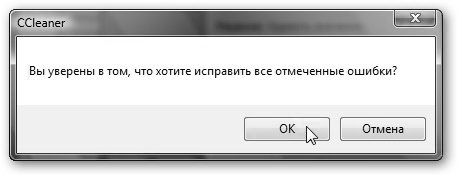 